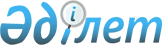 Об организации движения транспортных средств в период весеннего паводка на автодорогах местной сети.
					
			Утративший силу
			
			
		
					Постановление Акимата Акмолинской области от 03 марта 2005 года N а-4/65. Зарегистрировано Департаментом юстиции Акмолинской области 11 марта 2005 года N 3065. Утратило силу постановлением Акимата Акмолинской области от 2 апреля 2009 года № А-4/164

     Сноска. Утратило силу постановлением Акимата Акмолинской области от 2 апреля 2009 года № А-4/164.

      В соответствии с Законами Республики Казахстан от 23 января 2001 года N 148 " О местном государственном управлении в Республике Казахстан", от 17 июля 2001 года N 245 " Об автомобильных дорогах",  постановлением Правительства Республики Казахстан от 5 сентября 1998 года N 845 "О совершенствовании правового обеспечения дорожного хозяйства" и в целях обеспечения сохранности автомобильных дорог общего пользования и дорожных сооружений в период оттаивания земляного полотна, акимат области ПОСТАНОВЛЯЕТ: 

     1. Управлению пассажирского транспорта и автомобильных дорог Акмолинской области  принять меры по ограничению с 28 марта по 20 мая ежегодно движения всех автотранспортных средств и тракторов на дорогах общего пользования местного значения, имеющих гравийно-щебеночное, черное и асфальтобетонное покрытие с нагрузкой на ось более 6 тонн, а также гусеничных тракторов и колесных тракторов К-700, Т-150 с тележками.  <*> 

      Сноска. Пункт 1 изменен - постановлением акимата Акмолинской области от 28 марта 2006 года  N А-3/112 

     2. Строительным, промышленным, транспортным и другим заинтересованным организациям, независимо от форм собственности, рекомендуется принять меры по своевременному завозу, до весенней распутицы, необходимых грузов, особенно тяжеловесных и крупно габаритных. 

     3. Рекомендовать управлению транспортного контроля, управлению дорожной полиции Главного управления внутренних дел области, Акмолинскому областному управлению автомобильных дорог, Акмолинскому областному филиалу РГП "Казахавтодор", открытому акционерному обществу "Кокшетау жолдары" обеспечить контроль за соблюдением установленных ограничений и установку временных дорожных знаков. 

     4. Настоящее постановление опубликовать в средствах массовой информации. 

     5. Контроль за исполнением настоящего постановления возложить на заместителя акима области Нургалиева А.К. 

     6. Постановление акимата Акмолинской области "Об организации движения транспортных  средств в период весеннего паводка" от 15 марта 2004 года N А-3/79 (2382), признать  утратившим силу.      Аким Акмолинской области 
					© 2012. РГП на ПХВ «Институт законодательства и правовой информации Республики Казахстан» Министерства юстиции Республики Казахстан
				